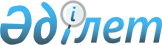 Қазақстан Республикасының Президенттігіне кандидаттар үшін үгіттік баспа материалдарын орналастыру үшін орындар белгілеу туралы
					
			Күшін жойған
			
			
		
					Батыс Қазақстан облысы Жаңақала ауданы әкімдігінің 2011 жылғы 16 наурыздағы N 47 қаулысы. Батыс Қазақстан облысы Әділет департаментінде 2011 жылғы 30 наурызда N 7-5-126 тіркелді. Күші жойылды - Батыс Қазақстан облысы Жаңақала ауданы әкімдігінің 2011 жылғы 22 сәуірдегі N 66 қаулысымен      Ескерту. Күші жойылды - Батыс Қазақстан облысы Жаңақала ауданы әкімдігінің 2011.04.22 N 66 Қаулысымен.      Қазақстан Республикасының 1995 жылғы 28 қыркүйектегі "Қазақстан Республикасындағы сайлау туралы" Конституциялық Заңының 28-бабына және Қазақстан Республикасының 2001 жылғы 23 қаңтардағы "Қазақстан Республикасындағы жергілікті мемлекеттік басқару және өзін-өзі басқару туралы" Заңының 31 бабына сәйкес аудан әкімдігі ҚАУЛЫ ЕТЕДІ:



      1. Жаңақала аудандық сайлау комиссиясымен бірлесіп, Қазақстан Республикасының Президенттігіне кандидаттар үшін үгіттік баспа материалдарын орналастыру үшін қосымшаға сәйкес орындар белгіленсін.



      2. Барлық ауылдық округтердің әкімдері үгіттік баспа материалдарын орналастыру орындарын стендтермен, тақталармен, тұғырлықтармен жарақтандырсын.



      3. Осы қаулы алғаш ресми жарияланғаннан кейін қолданысқа енгізіледі және 2011 жылғы 3 наурыздан бастап туындаған құқықтық қатынастарға таратылады.      Аудан әкімі                      Т. Имашев      КЕЛІСІЛДІ:      Жаңақала аудандық

      сайлау комиссиясының

      төрағасы

      _____________Жумалиев Марс Такесович

      16.03.2011 ж.

Жаңақала ауданы әкімдігінің

2011 жылғы 16 наурыздағы

N 47 қаулысына қосымша Қазақстан Республикасы Президенттігіне

кандидаттар үшін үгіттік баспа материалдарын

орналастыру үшін орындар
					© 2012. Қазақстан Республикасы Әділет министрлігінің «Қазақстан Республикасының Заңнама және құқықтық ақпарат институты» ШЖҚ РМК
				NАуылдық округ атауыЕлді мекен атауыҮгіттік баспа материалдарын орналастыру орыныҮгіттік баспа материал-

дарының түрі1.ЖаңақалаЖаңақалаМәдениет үйі ғимаратының алдындаТұғырлық, стенд2.Бірлік БірлікАуылдық клуб ғимаратының алдындаТақта3.Бірлік АқбалшықФельдшерлік пункт ғимаратының алдыСтенд4.Бірлік ҮшкемпірФельдшерлік пункт ғимаратының алдыСтенд5.ЖаңақазанЖаңақазанАуылдық клуб ғимаратының алдындаТақта6.ЖаңақазанЖуалыойНегізгі орта білім беретін мектеп ғимаратының алдындаСтенд7.ЖаңажолЖаңажолАуылдық клуб ғимаратының алдындаТақта8.ЖаңажолСаркөлНегізгі орта білім беретін мектеп ғимаратының алдындаСтенд9.ЖаңажолКіші АйдарханБастауыш білім беретін мектеп ғимаратының алдындаСтенд10.МастексайМастексайАуылдық клуб ғимаратының алдындаТақта11.МастексайМұқырНегізгі орта білім беретін мектеп ғимаратының алдындаСтенд12.КопжасарКопжасарАуылдық клуб ғимаратының алдындаТақта13.КопжасарСалтанатБастауыш білім беретін мектеп ғимаратының алдындаСтенд14.КопжасарСаралжынБастауыш білім беретін мектеп ғимаратының алдындаСтенд15.ҚызылобаҚызылобаАуылдық клуб ғимаратының алдындаТақта15.ҚызылобаЖангелдіБастауыш білім беретін мектеп ғимаратының алдындаСтенд16.ҚызылобаАйтпайБастауыш білім беретін мектеп ғимаратының алдындаСтенд17.С. МендешевС. МендешевАуылдық клуб ғимаратының алдындаТақта18.ПятимарПятимарАуылдық клуб ғимаратының алдындаТақта19.ПятимарАккусБастауыш білім беретін мектеп ғимаратының алдындаСтенд20.ПятимарБорыкБастауыш білім беретін мектеп ғимаратының алдындаСтенд21.ПятимарПлантацияБастауыш білім беретін мектеп ғимаратының алдындаСтенд